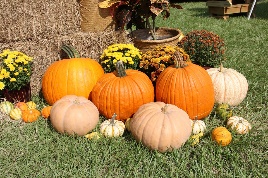 Dinner Meeting- September 16th:Our Officer Installation Banquet will be September 16th at 6 pm at Richard’s Restaurant at 39305 Plymouth Rd., Livonia 48150.  We will install our officers for 2021-22 & celebrate our last year.  Our officers are:Jacqui Norton & Maggie Hamada Co-PresidentsKathy Turnquist Secretary/TreasurerBarb Mleczek VP AdministrationCarol Swan VP FundsGary Turnquist VP ServiceThank you for accepting a leadership role!Business Meeting-October 7th:The meeting will be at the Salvation Army building at 9451 S. Main St., Plymouth at 6:30 pm.Club T-shirtsIf you ordered a Club t-shirt in August they are scheduled to arrive on Thursday Sept 9th.  Cheryl will deliver your shirt to you. Plymouth Fall Festival- September 10-12The Festival hours are: Friday 9/10 & Saturday 9/11 noon-10 pm & Sunday 9/12 noon-6 pm. We will have our photo booth & will assist with a snow cone truck for which we will earn money based on sales. We will be responsible for helping customers with the flavor syrup & keeping the counter clean. If you haven’t signed up for a shift to work contact Cheryl.Volunteers setting up the booth on Thursday 9/9 will meet at 3 pm in Kellogg Park. Kathy will know the exact location just days before.The afterglow party will be held at 6 pm on Sunday 9/12 at Kathy & Gary’s home at 43754 Candelwood, Canton 48187.  There will be pizza & adult beverages. All members invited.Plymouth Community Council on Aging Fundraising Event- September 15thThe Annual Senior Fest Picnic & Fundraiser will be September 15th from 11am-2pm at the Four Seasons Pavilion at Plymouth Township Park, 46440 Ann Arbor Trail.  The theme is the “Fabulous Fifties”. Tickets are: $12 Members & $15 Nonmembers.  Lee’s chicken & root beer floats will be served.  There will be vendors, car show, musical entertainment, silent auction & more.  Plan to attend.They are also looking for 10 Civitans to volunteer to help with the event.  Volunteers need to arrive at the Park at 8:30 am to help with the set up of tables.  We will help through out the event & help clean-up at the end.  Volunteers attend free & lunch will be provided.Operation Good CheerIf you would like to adopt a foster child for Christmas, let Cheryl know by September 15th so we can reserve the children.  The children’s wish will arrive mid-October. Miracle League of Plymouth-Sept 25thVolunteering for a baseball game on September 25th (or any other date you are interested in) for special needs athletes at the Bilkie field at 357 Theodore St, Plymouth.  I would suggest the 10:30 am game.  Each person must go the site & sign up.  Sign up ASAP so you get the game you want.  The site:  miracleleagueofplymouth.com.  Then select the “Volunteer” drop down, complete a Covid Waiver & Eternity Waiver then scroll down to the 9/25 date & sign up.Adopt A Highway- September 29th:We will meet at 9 am in the Office Max parking lot on Ford Rd.Michigan Area Lotto Raffle Tickets Good luck!! The raffle drawing is for the month of September.Pumpkin Palooza -October 24th  We will hand out candy in the downtown Plymouth event noon-2:30pm on October 24th. Come enjoy interacting with all the children in cool costumes. Start planning your costume.  This is a lot of fun!Halloween Party for Special Olympic Athletes- October 29thThe party will be held in St. John Neumann Church hall from 6:30-8:30 pm.  We will provide commemorative photos for the costumed attendees. Need volunteers to operate photo booth. Costumes optional but they do make it more fun. Come join the fun.Focus Hope October 23rdMark your calendars.Birthdaysl Susan Hamrick 9/17Mary Stewart 9/17Daphne Richards 9/29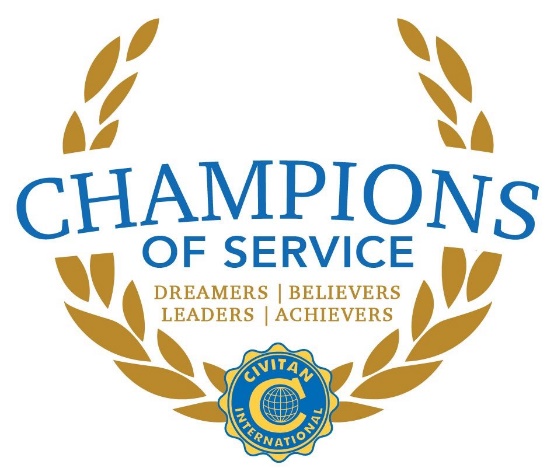 